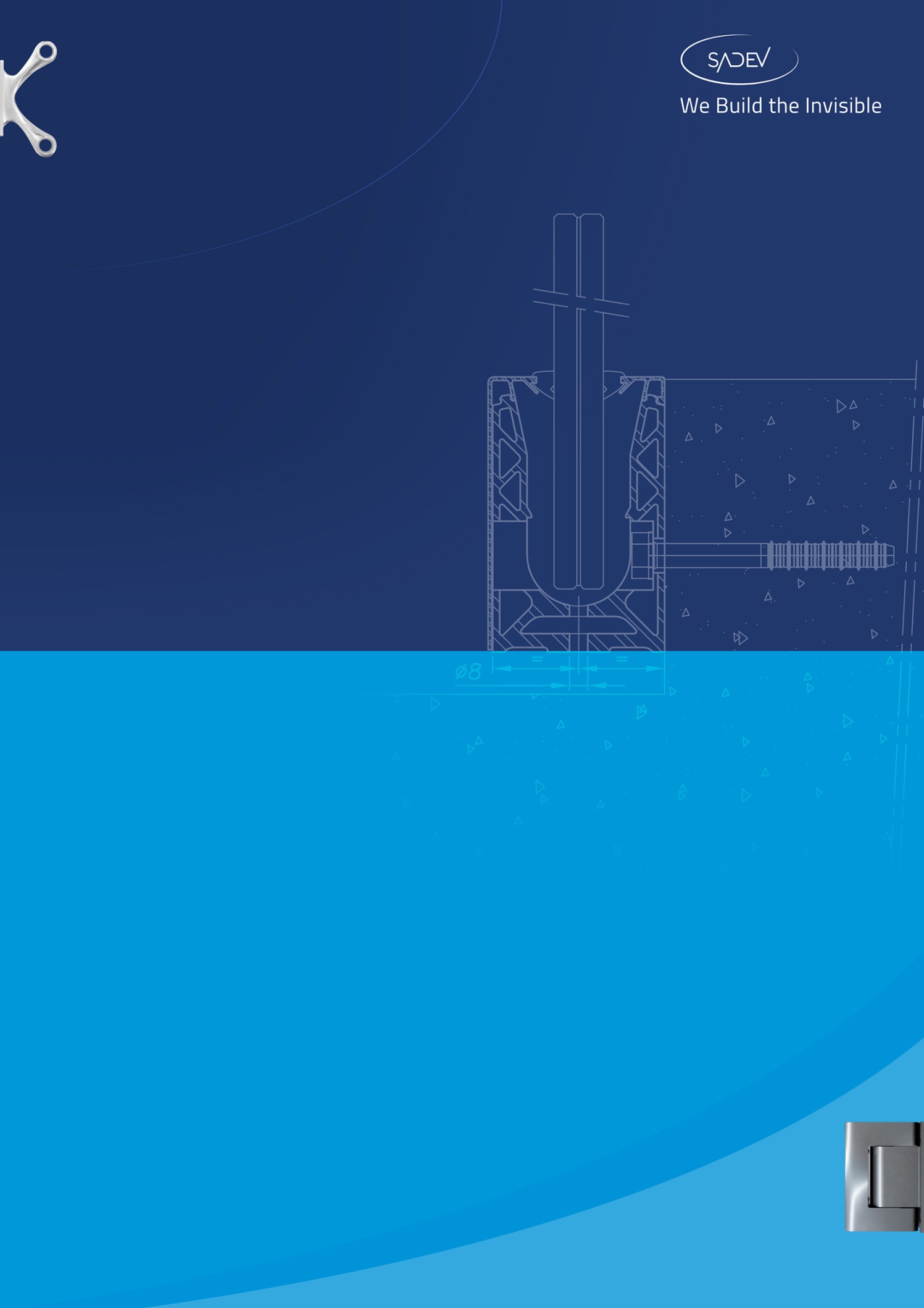 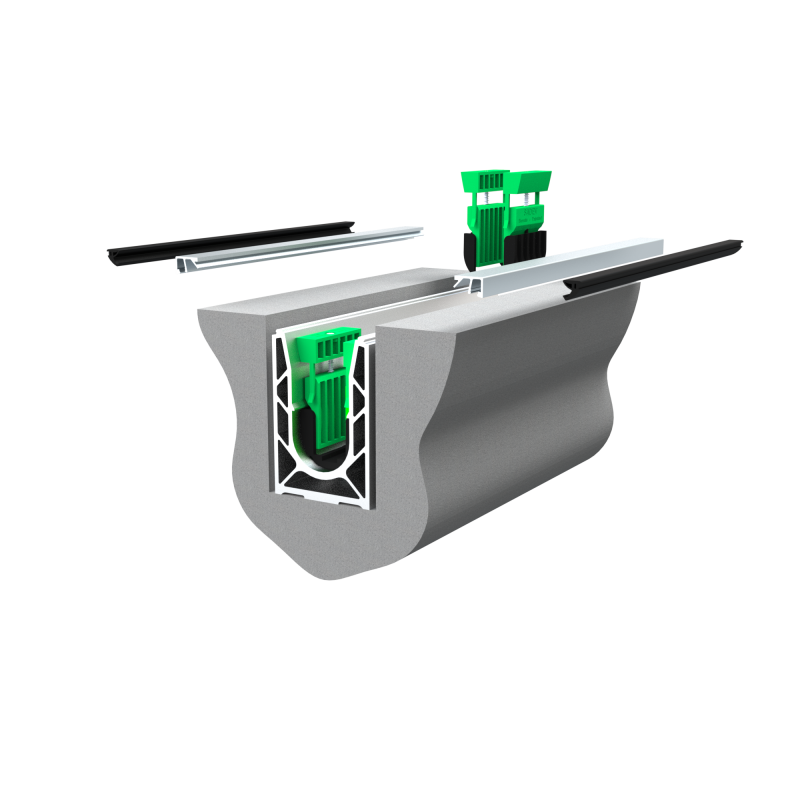 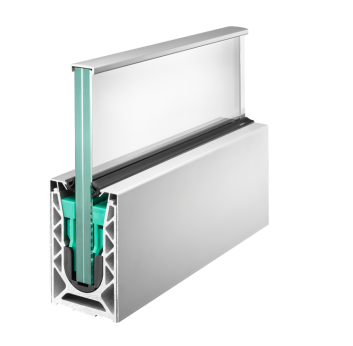 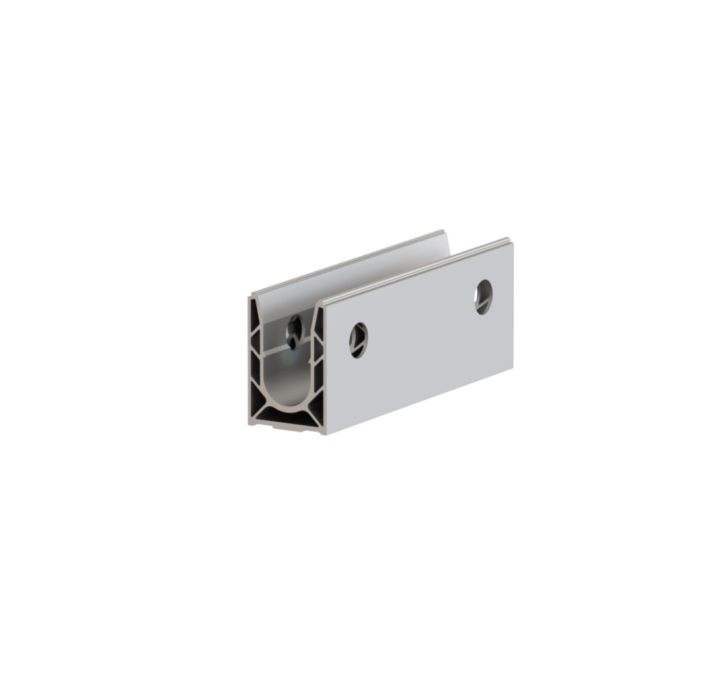 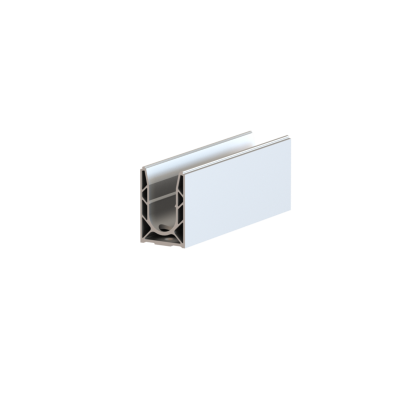 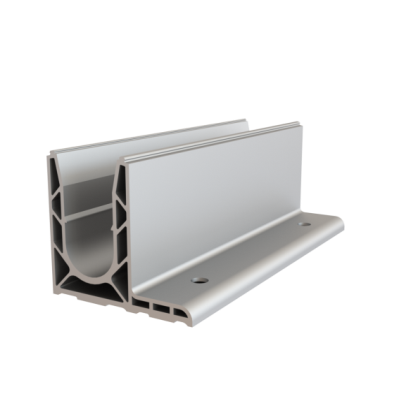 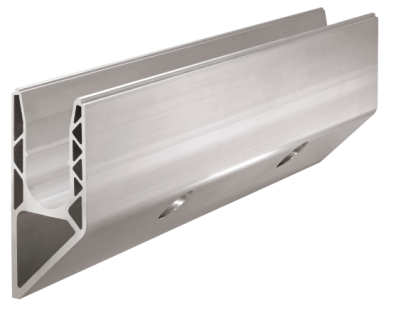 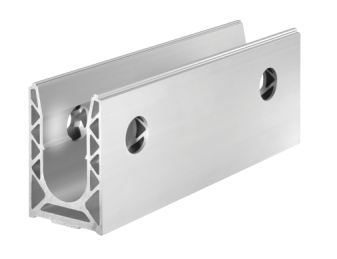 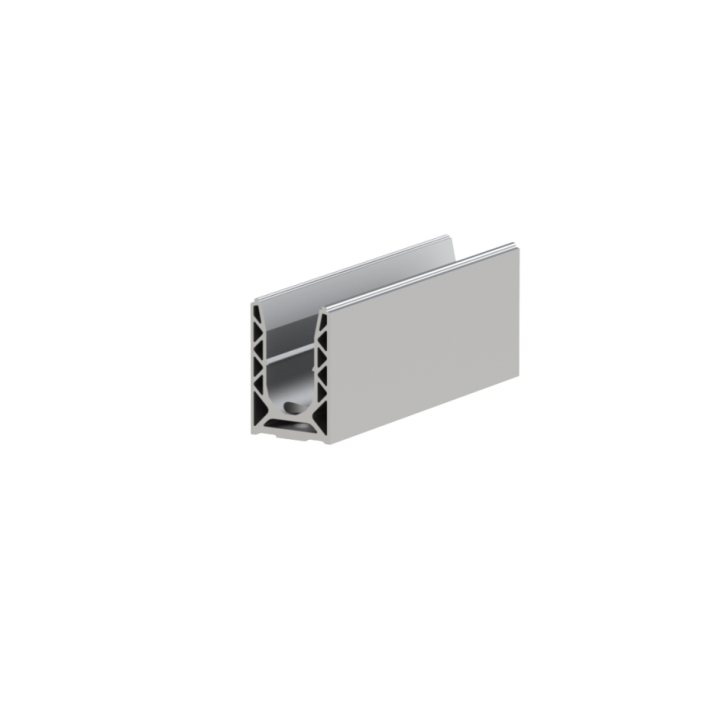 GARDE CORPS SABCO 7032 - EVODescriptif pour cahier des chargesFourniture de garde-corps en verre de type SABCO de SADEV sous Avis Technique n° 2.1/ 18-1791_v1du CSTBSystème non traditionnel encastré en pied, en conformité avec les normes NF P01-012, NF P01-013, NF P06-001 et au Cahier du CSTB 3034.Verre maintenu dans un profilé en U de type SABCO EVO - 007032 en aluminium, fixations encastrées dimensionnées selon la règlementation en vigueur. Entraxe de fixation du rail entre 200 et 400 mm selon la catégorie de bâtiment, fixations et support suivant indications de l’Avis Technique n° 2.1/ 18-1791_v1.Epaisseur et composition du vitrage suivant indications de l’AT n° 2.1/ 15-1673_V3 déterminée par la charge linéaire , catégories de bâtiment Pour 0.6kN/ml :   Pour 1kN/ml : Réglage de l'aplomb du vitrage (+/- 15 mm en haut du vitrage), joints, goupille de raccordement entre les profils pour alignement, ancrage de fixation pour exécution parfaite.Hauteur vitrage suivant plans architectes (grande hauteur possible jusqu'à 2.1m)Teintes et finitions possibles sur capots d’habillage en aluminium anodisé 20 µm :  au choix de l’architecte.Garde-corps avec main courante en aluminium de type : . Ou main courante en inox : L'ensemble du garde-corps répond au plan de l'architecte.Descriptif garde-corps SABCOFabriquant : SADEVGamme SABCO : Système de garde-corps tout verre, pincé en pied dans un profil aluminiumModèle : EVO 7032, référence profil 0070RAIL32Type de pose : en encastré par un Ø15 maxi et Ø 30 pour le passage de la vis, entraxe de 200 ou 400 mmCharge linéaire : 0,6kN/m et 1,0kN/m (Catégories A, B, C1 à C4 et D)Certification : Avis Technique SABCO EVO/ X  2.1/ 18-1791_v1Matériau profil : Aluminium 6063 anodisé 20 microns Matériau capot d’habillage : Aluminium 6063 anodisé 20 microns Longueur rail en U : 2.5m ou 5mHauteur : 120 mmLargeur : 75 mmCales du vitrage : en fond de rail, possibilité de régler l'aplomb du vitrage (+/- 15 mm en haut du vitrage)Espace entre chaque verre 5 mm minimumAutre configuration sous avis technique : garde-corps rampant d’escalier / garde-corps bombéAccessoires : Joints, goupille de raccordement entre les profils pour alignement, ancrage de fixation  Finitions possibles sur capot d’habillage :01. Anodisation Naturel / 02. Aspect inox brossé / 03. Thermo laquage RALConforme à :Avis Technique SABCO EVO/ X  2.1/ 18-1791_v1, Cahier du CSTB 3034, NF P01-012, NF P01-013, NF P06-001Choix du vitrageIntercalaires pour simple vitrage feuilleté de sécurité :0.6 kN/m = 10.10.2 PVB / 10.10.2 EVA1.0 kN/m =10.10.2 PVB / 10.10.2 EVA Dimensions :hauteur : 1100 mm par rapport au sol fini (grande hauteur possible jusqu'à 2.1m sur demande)largeur maxi : de 500 à 2500 mm selon le calepinage de l’architecteépaisseur : selon Avis Technique SABCO EVO/ X  2.1/ 18-1791_v1Habillage capots de finitionCapotage pour finition recouvrant le profilCapotage de finition seuil de bord de dalleCapotage pour habillage vertical avec gorge de 3mm (exemple : habillage tôle) Capotage pour habillage vertical avec gorge de 10mm (exemple : habillage tôle) Capotage pour habillage vertical avec gorge de 15mm (exemple : habillage Placoplatre) Capotage pour habillage vertical avec gorge de 20mm (exemple : habillage parement) Capotage pour habillage horizontal avec gorge de 3mm (exemple : habillage tôle) Protection du bord du vitrage Profil U 24x8mm en aluminium, finition aluminium naturel, aspect inox brossé et thermo laqué >  pour verre d’épaisseur 8.8Profil U 28x8mm en aluminium, finition aluminium naturel, aspect inox brossé et thermo laqué >  pour verre d’épaisseur 10.10Profil U 32x8mm en aluminium, finition aluminium naturel, aspect inox brossé et thermo laqué >  pour verre d’épaisseur 12.12Mains courantesTube rond en acier inoxydable, diamètre de gorge 42,4mm, épaisseur de paroi 1,5mmTube rond en acier inoxydable, diamètre de gorge 48,3mm, épaisseur de paroi 1,5mmTube rond en acier inoxydable, diamètre de gorge 60,3mm, épaisseur de paroi 1,5mm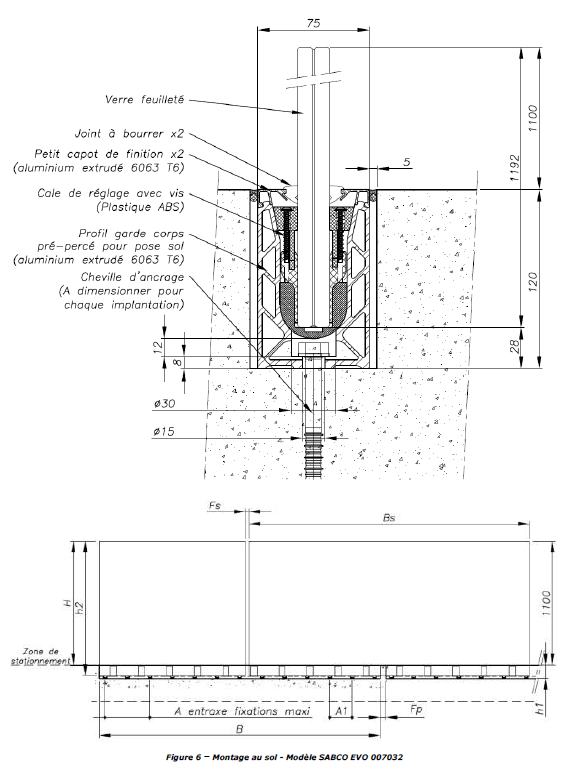 